放送大学 京都学習センターにおける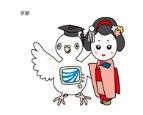 警報発令時の閉所等について放送大学京都学習センターでは、“京都府京都市”に “暴風警報” か “特別警報” が発令された場合、下表のとおりとなります。 大雨警報の場合は開所します。 面接授業・単位認定試験の場合は、対応が異なります。警報発令時には、京都学習センターウェブサイトでの発表を確認してください。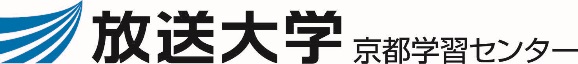 警報解除の時刻閉所の措置備 考午前８時まで通常どおり開所図書・視聴学習室も同様です。正午(１２時)まで解除後２時間後から開所図書・視聴学習室も同様です。正午(１２時)以降終日閉所図書・視聴学習室も同様です。※ 開所中に警報が発令された場合は、直ちに閉所します。※ 開所中に警報が発令された場合は、直ちに閉所します。図書・視聴学習室も同様です。